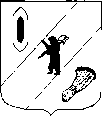 АДМИНИСТРАЦИЯ  ГАВРИЛОВ-ЯМСКОГОМУНИЦИПАЛЬНОГО  РАЙОНАПОСТАНОВЛЕНИЕ29.12. 2022   № 1101О внесении изменений в постановлениеАдминистрации Гаврилов-Ямского муниципального района от 24.12.2018 №1504В соответствии с Федеральным законом от 26.07.2019 № 247-ФЗ «О внесении изменений в Федеральный закон «О бухгалтерском учете» и отдельные законодательные акты Российской Федерации в части регулирования бухгалтерского учета организаций бюджетной сферы», приказом Министерства финансов Российской Федерации от 01.12.2010 № 157н «Об утверждении Единого плана счетов бухгалтерского учета для органов государственной власти (государственных органов), органов местного самоуправления, органов управления государственными внебюджетными фондами, государственных академий наук, государственных (муниципальных) учреждений и Инструкции по его применению», приказом Министерства финансов Российской Федерации от 06.12.2010 № 162н «Об утверждении Плана счетов бюджетного учета и Инструкции по его применению»,  приказом Министерства финансов Российской Федерации от 06.06.2019 № 85н «О  Порядке формирования и применения кодов бюджетной классификации Российской Федерации, их структуре и принципах назначения», приказом Министерства финансов Российской Федерации от 13.05.2019 №69н «О внесении изменений в приказ Министерства финансов Российской Федерации от 29 ноября 2017 г. №209н «Об утверждении Порядка применения классификации операций сектора государственного управления», руководствуясь статьей 26  Устава Гаврилов-Ямского муниципального района Ярославской области,   АДМИНИСТРАЦИЯ МУНИЦИПАЛЬНОГО РАЙОНА ПОСТАНОВЛЯЕТ:Внести изменения в Положение об учетной политике Администрации Гаврилов-Ямского муниципального района, утвержденное постановлением   Администрации Гаврилов-Ямского муниципального района от 24.12.2018 №1504, согласно  приложению.Постановление вступает в силу с начала отчетного периода с 01.01.2023.Глава  Гаврилов-Ямскогомуниципального района					 		А.Б.СергеичевПриложение к постановлению Администрации муниципального района 	      от  29.12.2022 № 1101Изменения, вносимые в Положение об учетной политикеАдминистрации Гаврилов-Ямского муниципального районаПриложение 1 изложить в следующей редакции«Приложение 1
к положению об учетной политикеАдминистрации муниципального районаСостав комиссии по поступлению и выбытию нефинансовых активов1. Для контроля за сохранностью нефинансовых активов и определения целесообразности их списания (выбытия) создать постоянно действующую комиссию по поступлению и выбытию активов в следующем составе: Председатель: Романюк Андрей Юрьевич, заместитель Главы Администрации муниципального района;
Члены комиссии:- Петрова Ольга Юрьевна, консультант-зам.главного бухгалтера отдела учета и отчетности Администрации муниципального района;- Иванова Елена Владимировна, начальник отдела по мобилизационной  подготовке, гражданской обороне  и чрезвычайным ситуациям Администрации муниципального района;
- Кошкина Светлана  Александровна, консультант отдела информатизации и связи Администрации муниципального района.2. Возложить на комиссию следующие обязанности:
- осмотр объектов нефинансовых активов (в целях принятия к бухучету);
- определение текущей оценочной стоимости нефинансовых активов (в целях принятия к бухучету);
- принятие решения об отнесении объектов имущества к основным средствам;
- осмотр объектов нефинансовых активов, подлежащих списанию (выбытию);
- принятие решения о целесообразности (пригодности) дальнейшего использования объектов нефинансовых активов, о возможности и эффективности их восстановления;
- определение возможности использования отдельных узлов, деталей, материальных запасов ликвидируемых объектов;
- определение причин списания (физический и моральный износ, авария, стихийные бедствия и т. п.);
- выявление виновных лиц (если объект ликвидируется до истечения нормативного срока службы в связи с обстоятельствами, возникшими по чьей-либо вине);
- подготовка акта о списании объекта нефинансового актива и документов для согласования с вышестоящей организацией;
- принятие решения о сдаче вторичного сырья в организации приема вторичного сырья. 
Приложение 6 дополнить следующими счетами:Приложение 6 к Положению об						             учетной политике Администрации							муниципального районаНаименование счетаНомер счетаНомер счетаНомер счетаНомер счетаНомер счетаНомер счетаНомер счетаНомер счетаНомер счетаНомер счетаНаименование счетакодкодкодкодкодкодкодкодкодкодНаименование счетааналитический по БК вида деятельностисинтетического счетасинтетического счетасинтетического счетасинтетического счетасинтетического счетааналитический по КОСГУаналитический по КОСГУаналитический по КОСГУНаименование счетааналитический по БК вида деятельностиобъекта учетаобъекта учетаобъекта учетагруппывидааналитический по КОСГУаналитический по КОСГУаналитический по КОСГУНаименование счетаномер разряда счетаномер разряда счетаномер разряда счетаномер разряда счетаномер разряда счетаномер разряда счетаномер разряда счетаномер разряда счетаномер разряда счетаномер разряда счетаНаименование счета1 - 17181920212223242526Наименование счета12222222222Раздел 3. ОБЯЗАТЕЛЬСТВА0030000000Расчеты по платежам в бюджет0030300000Расчеты по единому налоговому платежу0030314000Расчеты по единому страховому тарифу0030315000